meble reklamoweJak fajnie zaprezentować się na spotkaniach plenerowych?Meble reklamowe - po co?Plener to doskonałe miejsce na uskutecznianie reklamy outdoorowej. Wtedy ludzie są mocno odprężeni i niechętnie angażują się w reklamy. Jednak widzą je i jeśli nie są nachalne, to szybko zapamiętują marki widniejące np. na leżakach. Dlatego warto umieścić logo na własnie takim meblu, by każdy zobaczył Twoją firmę w słonecznym letnim słońcu.Meble reklamowe - na zewnątrz czy do wewnątrz?Meble reklamowe doskonale sprawdzą się zarówno na zewnątrz jak i wewnątrz - zależnie czy potrzebujemy ich do pomieszczeń, czy też np. do ogródka, zawsze można wykorzystywać przestrzeń reklamową, która aż prosi się o wypełnienie.Estetyka i funkcjonalność w najlepszym wydaniuKompozycje tych elementów mogą wprowadzić naprawdę ciekawe estetyczne i funkcjonalne urozmaicenie. Dobrze dobrane meble reklamowe sprawią, że odpoczywanie będzie estetycznie urozmaicone. 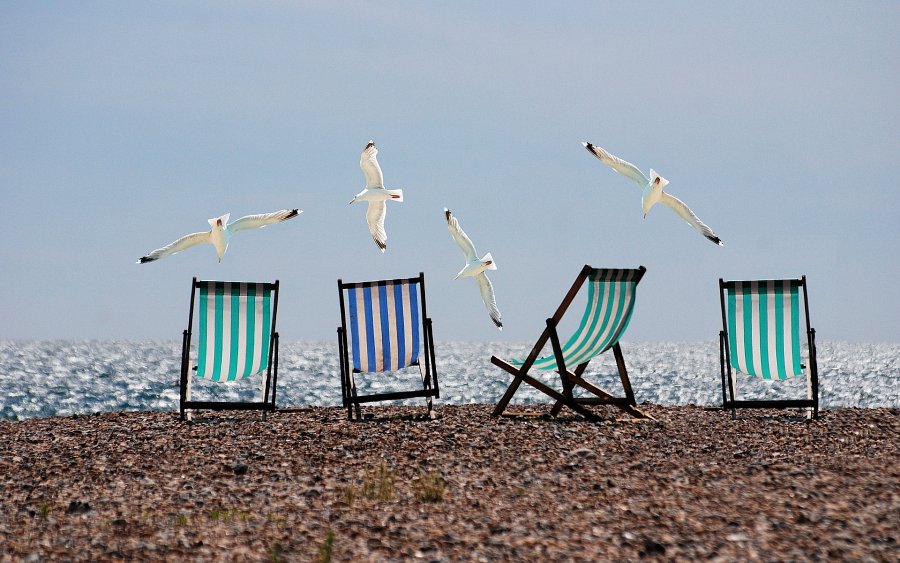 Jednak meble reklamowe to nie tylko leżaczki. Oprócz leżaczków w sklepie Litex Promo oferowane są również płotki. Płotki wykonane są z tkaniny bądź też dzianin poliestrowych.Oprócz tego, można skorzystać jeszcze z leżaków, które są podwójne. Takie rozwiązanie dobrze sprawdzi się na spotkaniach, gdzie pojawiają się pary, które mogą dzielić wspólny leżaczek.